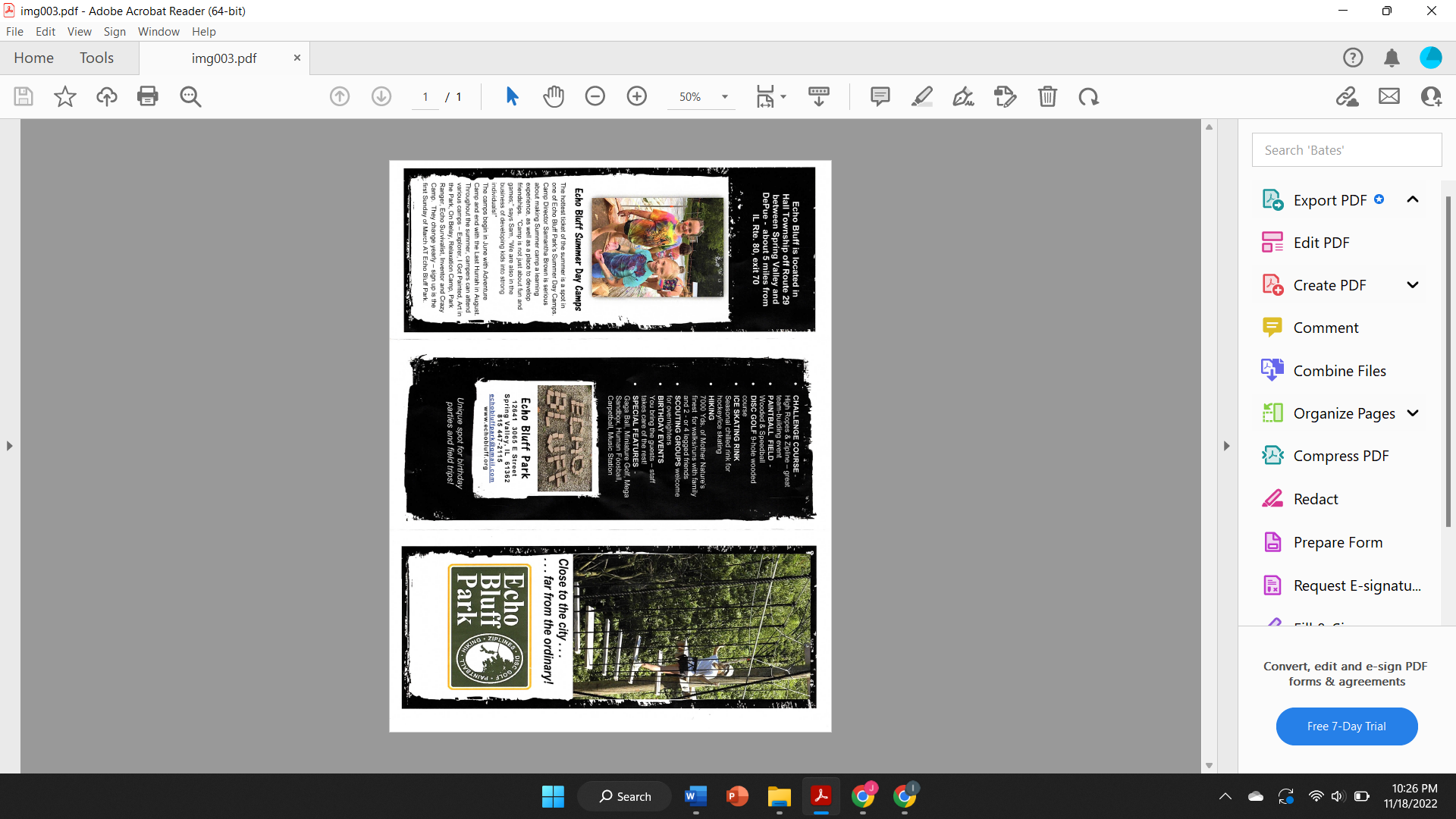 	`1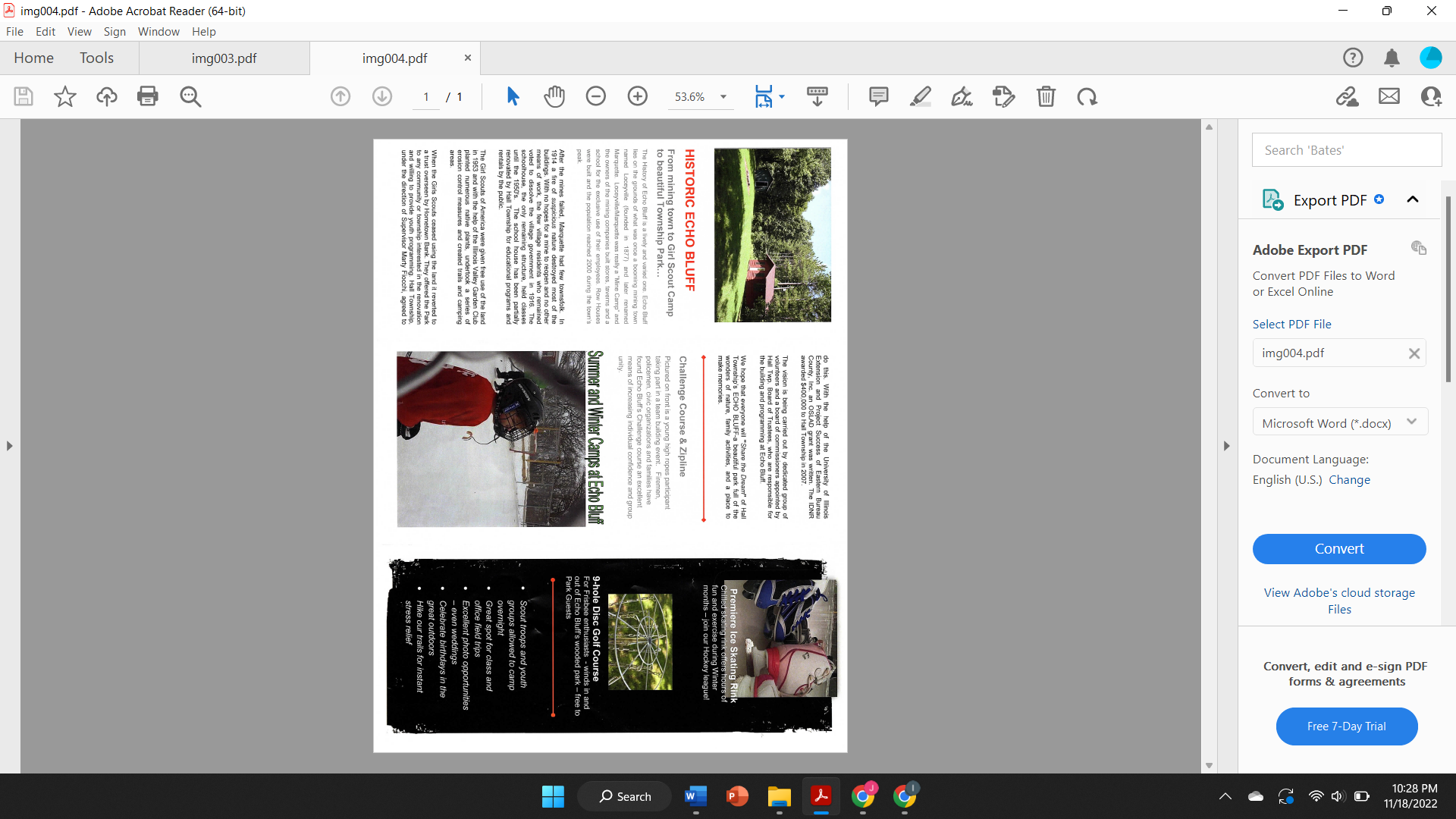 